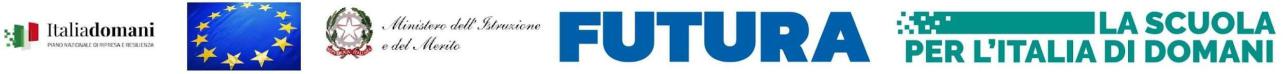 ALLEGATO 3DICHIARAZIONE CAUSE DI INCOMPATIBILITÀ E CONFLITTO DI INTERESSIai sensi dell’art. 15 comma 1 lettera c) del D.Lgs. n. 33/2013(dichiarazione sostitutiva di notorietà ex articoli 46 e 47 del D.P.R. 445/2000)PIANO NAZIONALE DI RIPRESA E RESILIENZA - MISSIONE 4: ISTRUZIONE E RICERCA - Componente 1 – Potenziamento dell’offerta dei servizi di istruzione: dagli asili nido alle Università – Investimento 1.4. “Intervento straordinario finalizzato alla riduzione dei divari territoriali nel I e II ciclo della scuola secondaria e alla lotta alla dispersione scolastica”. Codice avviso: M4C1I3.2-2022-981Titolo progetto “RIDUCIAMO LE DISTANZE”Codice Progetto: M4C1I1.4-2022-981-P-15451Codice CUP: F34D22003500006Il/la sottoscritto/a ________________________________________________________________________, nato/a a _________________________________________________________ il _____________________ residente a_________________________________ in Via/Piazza__________________________________C.F. ____________________________, tel_________________ email ________________________________Consapevole delle sanzioni penali in caso di dichiarazioni mendaci e della conseguente decadenza dai benefici conseguenti al provvedimento emanato (ai sensi degli artt. 75 e 76 del DPR 445/2000), sotto la propria responsabilitàDICHIARAche non sussistono cause di incompatibilità a svolgere l’incarico proposto dal XII IC “Brancati” di Siracusa.Inoltre,DICHIARAdi non avere altri rapporti di lavoro dipendente, o di collaborazione continuativa o di consulenza con le altre Amministrazioni pubbliche o con soggetti privati, salvo quelli eventualmente derivanti da incarichi espressamente consentiti da disposizioni normative o autorizzati dall’Amministrazione;di non trovarsi in alcuna delle cause di incompatibilità richiamate dall’art.53 del D. Lgs. n. 165/2001 e successive modifiche;l'insussistenza di situazioni, anche potenziali, di conflitto di interesse, ai sensi della normativa vigente, con l'Amministrazione committente;di non presentare altre cause di incompatibilità a svolgere prestazioni di consulenza / collaborazione nell'interesse del XII IC “Brancati” di Siracusa;di aver preso piena cognizione del DPR 16 aprile 2013, n. 62 (Regolamento recante codice dì comportamento dei dipendenti pubblici) e delle norme in esso contenute.La presente dichiarazione è resa ai sensi e per gli effetti dell’art. 20 del D.Lgs. 8 aprile 2013, n. 39 e dell'art. 53, comma 14, del D. Lgs. 165/2001. Il sottoscritto si impegna, altresì, a comunicare tempestivamente eventuali variazioni del contenuto della presente dichiarazione e a rendere nel caso, una nuova dichiarazione sostitutiva.Data	_________________					         Il richiedente							     _____________________________